     Безусловно, вы хотите, чтобы  ребенок вырос талантливым и мог  создать своими руками яркие поделки и работы, которые можно подарить знакомым и друзьям. Ведь подарок, сделанный своими руками, всегда дарит хорошее настроение, подготовка к празднику станет вдвойне приятной, а в ожидание праздника прибавится искринка творчества и фантазии. 
     Создание работ поможет ребёнку, развить внимание, память, воображение, чувство вкуса.  Не оставляйте поделку где-то на полочке, используйте ее во время дидактических и настольных игр, пусть она станет вашим надежным другом в развитии способностей малыша. А как здорово вы проведёте время с ребёнком! Успехов вам!1.Бабочки из конфетти

Материалы: плотная бумага, конфетти, клей, кисточка или губка, карандаш или фломастер.

Шаг за шагом:
1. Нарисуйте контур бабочки.
2. Предложите ребенку кисточкой, а если у него нет навыка работы с ней, то губкой, нанести клей по всей поверхности рисунка.
3. Дайте ребенку густо посыпать весь лист бумаги конфетти.
4. Пусть ребенок стряхнет лишнее с листа бумаги (можно просто перевернуть лист "вниз головой").
5. Вместе удивитесь возникшей перед вами бабочкой. 

2.Портрет из одуванчиков

Материалы: листы плотной белой или цветной бумаги, простой карандаш, цветные карандаши или фломастеры, вата, краски, кисточка, клей.

Шаг за шагом:
1. Предложить ребенку сделать маленькие ватные комочки.
2. Приготовьте лист голубой бумаги.
3. Налейте немного клея в розетку или пластмассовую крышку.
4. Пусть ребенок обмакивает комочки ваты в клей и прикладывает к листу бумаги - получится снегопад.
5. Чтобы в нижней части листа образовались сугробы, предложите в этом месте наклеивать комочки более плотно.

Варианты:

Снеговик. Понадобятся более крупные шарики ваты, а ведро, метлу и нос-морковку можно пририсовать или вырезать из бумаги и наклеить.

"Под небом голубым..." Наклеить на зеленый лист бумаги ватные шарики, дать подсохнуть, часть одуванчиков раскрасить в желтый цвет.

"Какой портрет, какой пейзаж..." Предложите ребенку изобразить луг или клумбу, нарисовав только стебли цветов. Головки цветов можно сделать из ваты и раскрасить, а в небе над лугом поплывут белые ватные облака. 

4.Клумба из "сомнительной" бумаги

Ваш ребенок разбросал по всей квартире обрывки бумаги? Не беда. Предлагаем прекрасный способ навести порядок в доме.
Материалы: плотная бумага, мягкая бумага (салфетки, гофрированная бумага, промокашки и др.), ножницы, клей, карандаши.

Шаг за шагом:
1. Вырежьте из плотной бумаги силуэт корзинки.
2. Предложите ребенку смять кусочки бумаги.
3. Пусть ребенок намазывает клеем небольшие участки корзинки клеем и плотно прижимает к ним смятую бумагу.Варианты:

Ребенок может наклеивать смятую бумагу в произвольном порядке на лист бумаги. Может получиться разноцветное панно, которое украсит его комнату.
Предложите ребенку нарисовать карандашами или фломастерами на листе бумаги стебли растений и приклеить цветки из смятой бумаги. 

5.Секрет старого мастера

Материалы: лист бумаги, белая свечка, акварельные краски, кисточка.

Шаг за шагом:
1. Предложите ребенку нарисовать что-нибудь белой свечкой на листе бумаги. Для начала это может быть незатейливая фигура, например, круг, или просто каракули.
2. Ребенок закрашивает весь лист бумаги акварельной краской. Там, где остался след от свечки, краска держаться не будет.
3. Ребенок может не сразу уловить связь между рисунком, сделанным с помощью свечи и появившимся белым изображением, так что поначалу это будет казаться ему волшебством.НЕСКОЛЬКО ИДЕЙ, ДЛЯ ИНТЕРЕСНОГО ДЕКОРА КОРОБОК ДЛЯ ИГРУШЕК.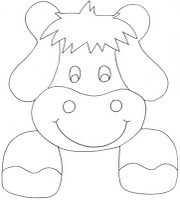 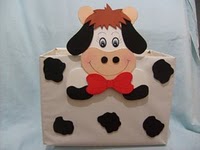 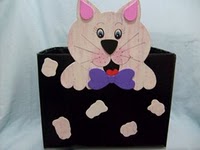 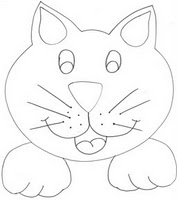 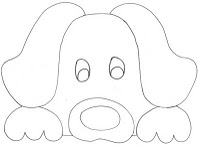 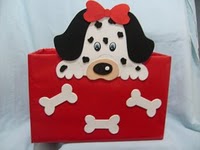 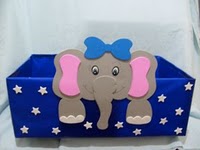 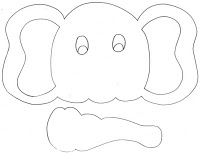 